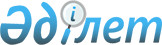 Қазақстан Республикасы Премьер-Министрінің 1999 жылғы 13 наурыздағы N 31 өкіміне өзгеріс енгізу туралыҚазақстан Республикасы Премьер-Министрінің Өкімі 2000 жылғы 14 желтоқсан N 137-ө     "Астана қаласындағы халықаралық әуежайды қайта жаңарту жобасы жөніндегі тендерлік комиссия құру туралы" Қазақстан Республикасы Премьер-Министрінің 1999 жылғы 13 наурыздағы N 31  R990031_  өкіміне мынадай өзгеріс енгізілсін:     1-тармақ мынадай редакцияда жазылсын:     "1. Мынадай құрамда тендерлік комиссия құрылсын:     Мәсімов                   - Қазақстан Республикасының Көлік     Кәрім Қажымқанұлы           және коммуникациялар министрі,                                 төраға     Мамин                     - Көлік және коммуникациялар     Асқар Ұзақбайұлы            вице-министрі-Автомобиль жолдары                                 комитетінің төрағасы, орынбасар     Қапаров                   - "Астана халықаралық әуежайы"     Серік Әбдібайұлы            республикалық мемлекеттік                                 кәсіпорнының бас директоры,                                 орынбасар (келісім бойынша)     Алтынбеков                - "Астана халықаралық әуежайы"     Тәуке Әнесұлы               республикалық мемлекеттік                                 кәсіпорнының салынып жатқан                                 кәсіпорны дирекциясы                                 директорының орынбасары, хатшы                                 (келісім бойынша)     Елубаев                   - Қазақстан Республикасының Ұлттық     Бауыржан Ысқақұлы           қауіпсіздік комитеті төрағасының                                 орынбасары (келісім бойынша)     Жәмішев                   - Қазақстан Республикасының Қаржы     Болат Бидахметұлы           бірінші вице-министрі     Ким                       - Қазақстан Республикасының Әділет     Георгий Владимирович        вице-министрі     Боранбаев                 - Қазақстан Республикасының Көлік     Серік Жақанұлы              және коммуникациялар                                  министрлігі Азаматтық авиация                                 комитетінің төрағасы     Дунаев                    - Қазақстан Республикасының Қаржы     Арман Ғалиасқарұлы          министрлігі Мемлекеттік қарызға алу                                 департаментінің директоры     Саудабаев                 - Қазақстан Республикасының Көлік     Дәулет Советұлы             және коммуникациялар                                 министрлігі Экономикалық реттеу                                 департаментінің директоры     Әбдіреев                  - Қазақстан Республикасының     Батырбек Сейтенұлы          Экономика министрлігі Салалық саясат                                 департаменті директорының орынбасары     Бақашев                   - Қазақстан Республикасының     Ермек Құттықожаұлы          Мемлекеттік сатып алу                                 жөніндегі агенттігі мемлекеттік                                 сатып алу әдістемесі және                                 бақылау басқармасының бастығы     Құлназаров                - "Қазаэронавигация" республикалық     Сергей Дабысұлы             мемлекеттік кәсіпорнының бас                                 директоры (келісім бойынша)     Райысов                   - "Қазаэрожоба" республикалық     Амангелді Райысұлы          мемлекеттік кәсіпорнының директоры                                 (келісім бойынша)     Бектасов                  - "Қазақтелеком" ашық акционерлік     Әбен Ағыбайұлы              қоғамының президенті (келісім бойынша)".     Премьер-МинистрМамандар:     Багарова Ж.А.     Қасымбекова Б.А.
					© 2012. Қазақстан Республикасы Әділет министрлігінің «Қазақстан Республикасының Заңнама және құқықтық ақпарат институты» ШЖҚ РМК
				